Hoe kan ik mijn bestaande thema's of lessenreeks wero een STEM-toets geven? Welke triggers kan ik aanreiken om de kinderen gevoelig te maken voor wetenschap, techniek, engineering of wiskunde?Welke activiteit of lesonderwerp?		Voor welke leeftijd?		Bouwwerken vroeger en nu	L5	72Welke context?  Welke beginsituatie kan je aangrijpen om deze activiteit in te leiden?				Leerlingen hebben in FT 1 en 5 de achtergrond gekregen over middeleeuwse burchten en vijandelijke tijden. In FT 8 maakten ze kennis met bouwwerken en bouwtechnieken.Hoe uitwerken?				Vroeger werden steden, burchten,... vaak bedreigd. Men moest er voor zorgen dat hun bouwwerken aanvallen van vijanden konden doorstaan. 
Jullie opdracht bestaat erin om een muur te bouwen die stevig genoeg is om de aanval van 5 min. door katapulten (zie vorige fiche) of nerfgeweren en dergelijke te doorstaan. Welke materialen?				Isomo, karton, hout, nagels en hamers, plakband, plastic, katapulten, nerfgeweren (kunnen ze zelf meebrengen), eierdozen, en materiaal dat leerlingen zelf meebrengen.Welke onderzoeksvragen kan je stellen?				Hoe kan je er voor zorgen dat je muur recht blijft staan?
Hoe kan je een muur verstevigen? Hoe kan je jouw muur zodanig stevig maken dat ze de kracht van de katapult of geweren kan doorstaan??Een voorbeeld of een link? prentenboek ‘De 3 biggetjes’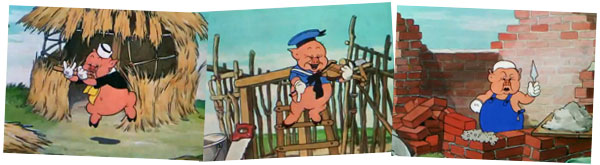 STEMACTIVITEITEN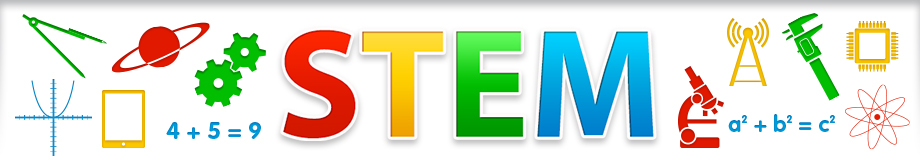 